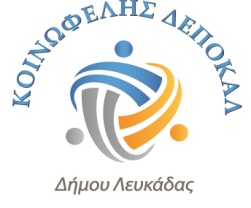 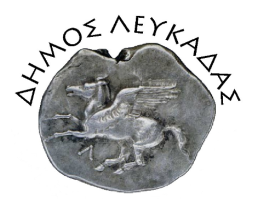                          ΑΝΑΚΟΙΝΩΣΗΣας ανακοινώνουμε ότι φέτος δε θα πραγματοποιηθεί το πρόγραμμα θερινής απασχόλησης παιδιών στη Βασιλική λόγω της μη εκδήλωσης ενδιαφέροντος για την κάλυψη των απαιτούμενων θέσεων εργασίας.                                                                                                       ΔΕΠΟΚΑΛ ΔΗΜΟΥ ΛΕΥΚΑΔΑΣ